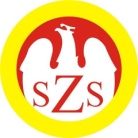 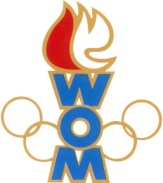 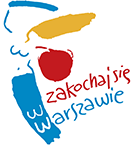 LVI WOMKOMUNIKAT KOŃCOWY ZAWODÓW FINAŁOWYCHW UNIHOKEJU DZIEWCZĄT- KAT. DZIECI W ROKU SZK.2022/2023Zespoły z Wesołej, Woli, Włoch oraz Bielan  nie zgłosił się do rozgrywek.MiejsceSzkołaDzielnicaPkt. WOM1Szkoła Podstawowa nr 85Mokotów162Szkoła Podstawowa nr 100Ursynów143Szkoła Podstawowa nr 73Praga Północ124Szkoła Podstawowa nr 32Śródmieście105Szkoła Podstawowa nr 14Ursus86Szkoła Podstawowa nr 357Bemowo77Szkoła Podstawowa nr 65Żoliborz67Szkoła Podstawowa nr 398Targówek69Szkoła Podstawowa nr 128Wawer49Szkoła Podstawowa nr 375Praga Południe49Szkoła Podstawowa nr 344Białołęka49Szkoła Podstawowa nr 217Rembertów413   Szkoła Podstawowa nr 175Ochota213   Szkoła Podstawowa nr 261Wilanów2